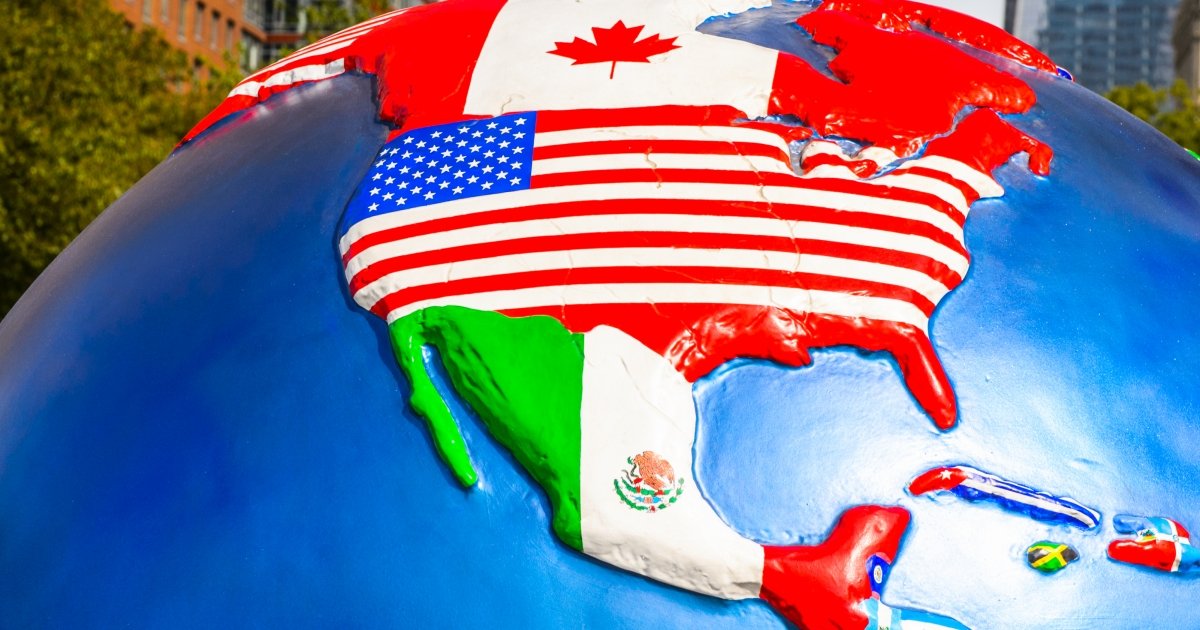 English:There’s a Girl in the Boy’s Bathroom by Louis Sachar – writing for different purposes including: writing to entertain (including poetry), writing to inform, writing to persuade and writing to discuss.SPAG – use commas to clarify meaning; use adverbials to link ideas across paragraphs; use semi colons or dashes.Reading – Reading Gem skills: Retrieve, Infer, Define, Summarise, Explore.Maths:Year 5 children will learn:Multiplication & Division;Perimeter & area.Year 6 children will learn:Fractions;Position & direction.Geography:North AmericaChildren will learn to:name and locate the countries of North America on a world map and atlas;plan a journey to somewhere in North America, taking account of distance and time;explain why many cities in North America are situated near rivers and link this to the location of major rivers on a world map;describe and understand key aspects of human geography and the impact on humans and the environment;consider the environmental impact of carbon footprint from tourism to North America;begin to recognise climate in North America according to its location on a map;use digital mapping to locate countries in North America;compare two countries of North America looking at similarities and differences distinguishing between human and physical geography features.PSHCE:VIPsChildren will learn to:identify different ways we can care for our VIPs;look at how a disagreement could be either avoided or handled;explain what to do when feeling pressurised;identify and discuss which secrets are OK to keep and which need to be shared;identify healthy and unhealthy relationships.Design Technology:How will that boat fit under the bridge?Children will learn to:describe how bascule and swing bridges work;design a bridge which opens to let a boat through;produce detailed, labelled drawings of their design;consider some alternative designs for the product;construct a working bridge prototype using mechanical components;use tools safely and accurately;Test the bridge to identify strengths and weaknesses.Science:Animals including humans.Children will learn to:describe the three main parts of the circulatory system and the job of the heart;describe the important jobs of the blood vessels and blood;understand that regular exercise is important for a healthy body and why;discuss the impact of drugs and lifestyle on the way bodies function;work confidently exploring scientific enquiry.R.E:This half term we will be learning: What values are shown in codes for living?Computing:Data Handling - SpreadsheetsChildren will learn to:enter text and numbers into a spreadsheet;enter formulae into cells;edit data and discuss the effect on results;use further functions including AVERAGE, MIN and MAX;create graphs;design their own spreadsheet for a specific purpose.Music:If I like that bit of a song, how can I use it?Children will learn to:explain how musicians use sampling;explain what a loop is and how to use it;compose a melody on a keyboard/xylophone/chime bars;use sequencing;collect sounds to use in our composition;compose a piece of music using loops, samples and sequencing.French:Getting to know youChildren will learn to:say how they are feeling;follow a simple story and recognise key vocabulary;name the accents on French alphabet letters;orally make a short personal presentation.